Глобенко О.А., к.ю.н.Потенциал компетентностной модели выпускника  в рамках образовательной программы Компетентностная модель выпускника — это инновация современного образования, имеющая своей целью сформировать личность, востребованную на рынке труда. Образовательный стандарт, устанавливающий компетенции, которые должны быть освоены учащимся, достаточно гибок и дает возможности учебному заведению самостоятельно выбрать  перечень реализуемых видов деятельности, а в соответствии с ними и перечень компетенций.Заметим, что формат компетентностной модели, заданный образовательным стандартом, не ограничивает самостоятельность вуза, давая возможность последнему самостоятельно сформировать компетенции. Именно эта возможность закладывает фундамент уникальной образовательной программы не похожей на программы конкурентов на рынке образовательных услуг.Список литературы:Хисамиева Л.Г. Структура научно-исследовательской компетенции специалиста с высшим профессиональным образованием  // Вестник казанского технологического университета. – 2013. –Т.16. – №16.  – С. 71-74.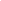 Ильязова М. Д. Инвариантная структура компетентности субъекта деятельности // Вестник Астраханского государственного технического университета. – 2009. – №1 (48). – С. 166–172.